SPISAK SUDSKIH TUMAČA ZA GRAD NOVA CRNJA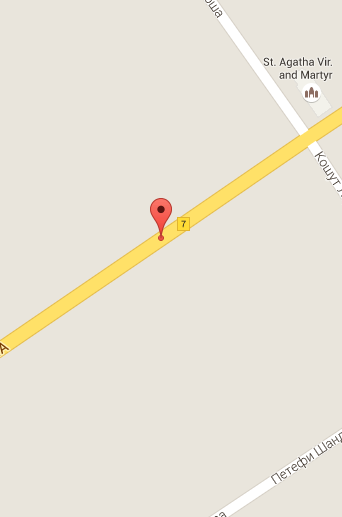 Sudski tumač za engleski jezik Nova Crnja
Sudski tumač za hebrejski jezik Nova Crnja
Sudski tumač za nemački jezik Nova Crnja
Sudski tumač za persijski jezik Nova Crnja
Sudski tumač za francuski jezik Nova Crnja
Sudski tumač za hrvatski jezik Nova Crnja
Sudski tumač za italijanski jezik Nova Crnja
Sudski tumač za japanski jezik Nova Crnja
Sudski tumač za ruski jezik Nova Crnja
Sudski tumač za latinski jezik Nova Crnja
Sudski tumač za norveški jezik Nova Crnja
Sudski tumač za mađarski jezik Nova Crnja
Sudski tumač za švedski jezik Nova Crnja
Sudski tumač za makedonski jezik Nova Crnja
Sudski tumač za španski jezik Nova Crnja
Sudski tumač za pakistanski jezik Nova Crnja
Sudski tumač za kineski jezik Nova Crnja
Sudski tumač za znakovni jezik Nova CrnjaSudski tumač za bosanski jezik Nova Crnja
Sudski tumač za poljski jezik Nova Crnja
Sudski tumač za arapski jezik Nova Crnja
Sudski tumač za portugalski jezik Nova Crnja
Sudski tumač za albanski jezik Nova Crnja
Sudski tumač za romski jezik Nova Crnja
Sudski tumač za belgijski jezik Nova Crnja
Sudski tumač za rumunski jezik Nova Crnja
Sudski tumač za bugarski jezik Nova Crnja
Sudski tumač za slovački jezik Nova Crnja
Sudski tumač za češki jezik Nova Crnja
Sudski tumač za slovenački jezik Nova Crnja
Sudski tumač za danski jezik Nova Crnja
Sudski tumač za turski jezik Nova Crnja
Sudski tumač za finski jezik Nova Crnja
Sudski tumač za ukrajinski jezik Nova Crnja
Sudski tumač za grčki jezik Nova Crnja
Sudski tumač za holandski jezik Nova Crnja
Sudski tumač za korejski jezik Nova Crnja
Sudski tumač za estonski jezik Nova CrnjaLokacijaNova CrnjaInternetakademijaoxford.comTelefon069/4 – 5555 - 84Radno vreme8:00 AM – 4:00 PM9:00 AM – 2:00 PM (Subotom)